Прогулка к крейсеру «Аврора»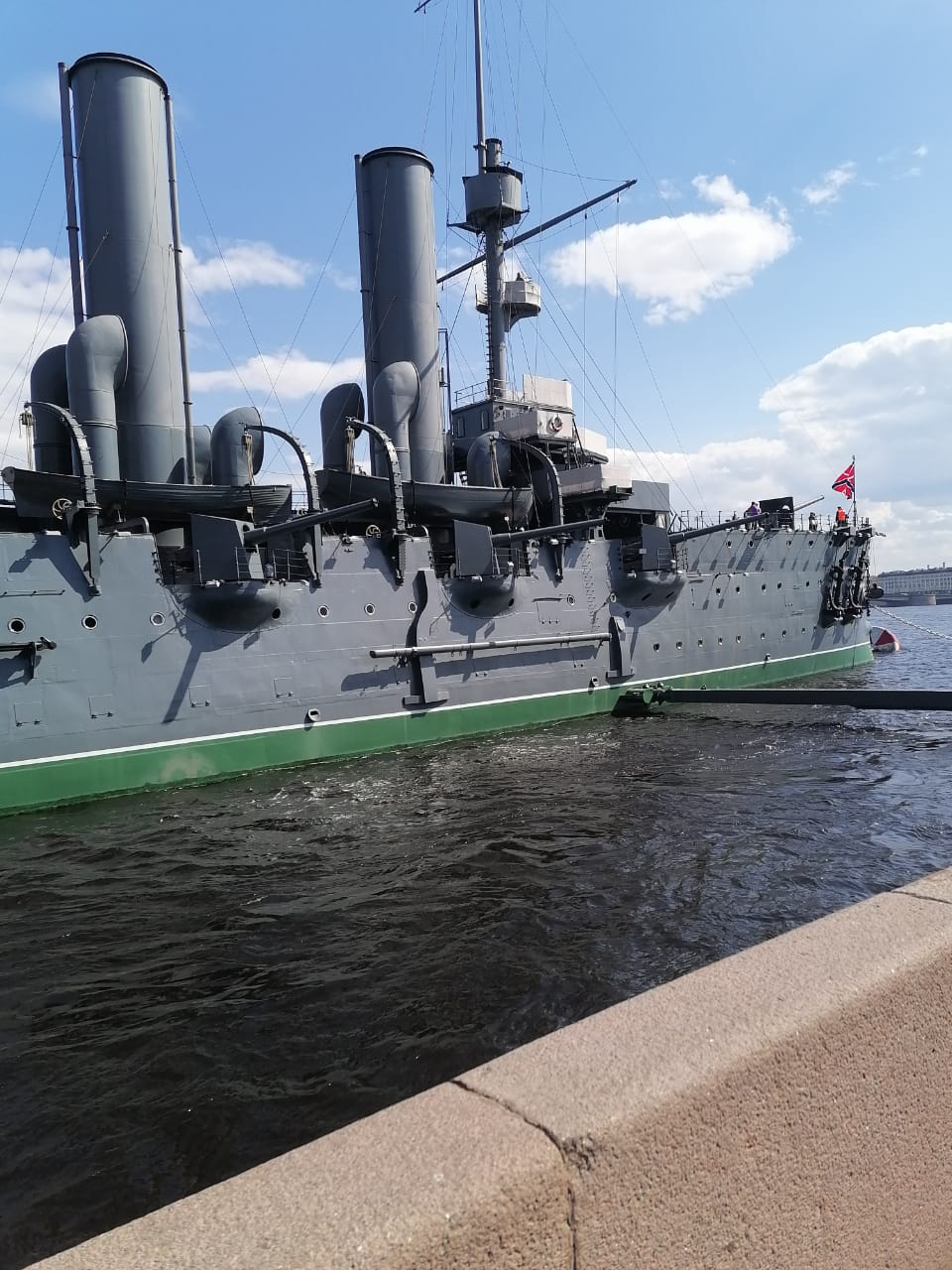 Наш школьный спортивный клуб носит гордое имя крейсера революции – «Аврора». Накануне Первомая, Константин Алексеевич прогулялся к легендарному кораблю и отдал дань памяти его историческому залпу.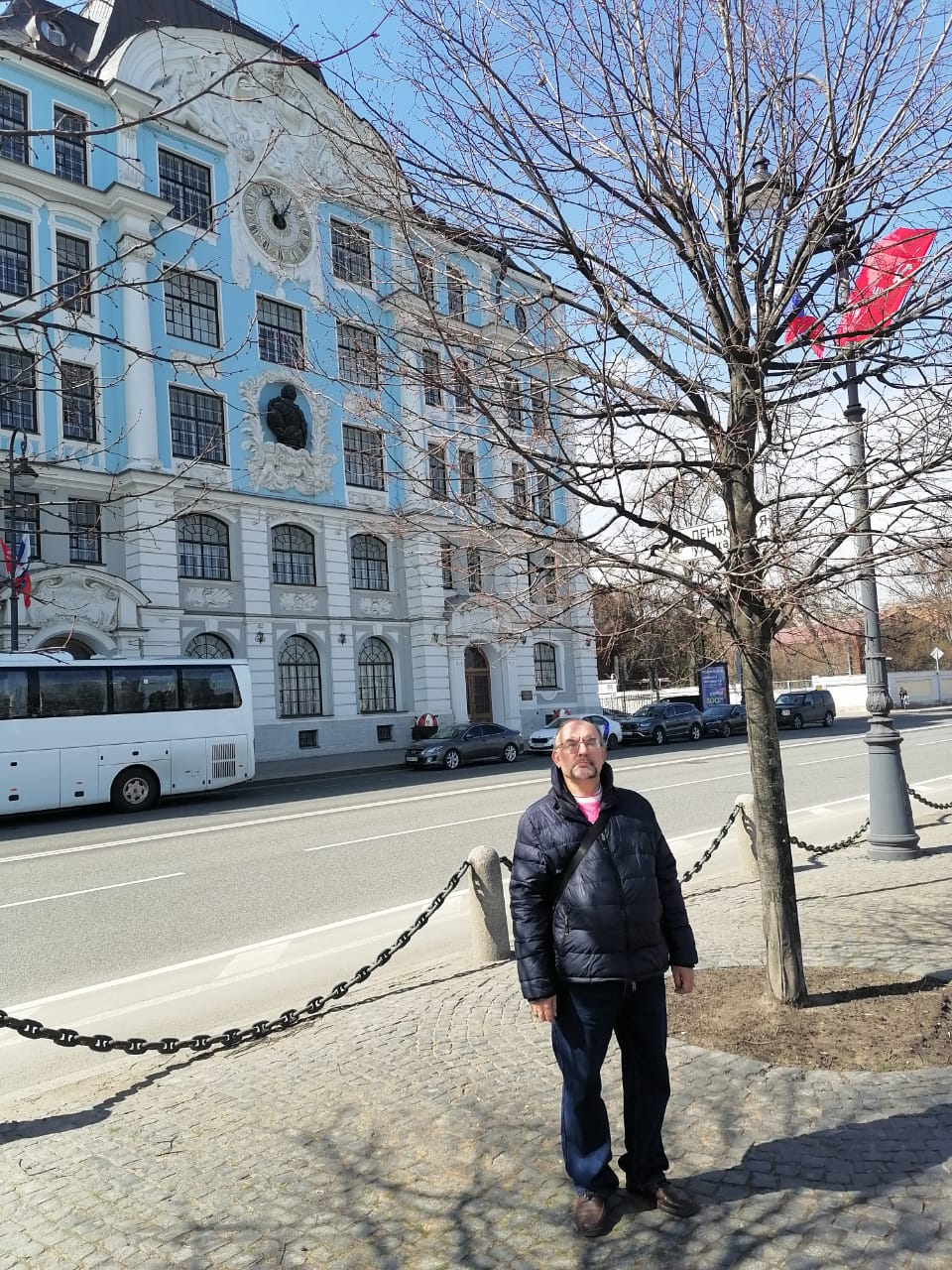 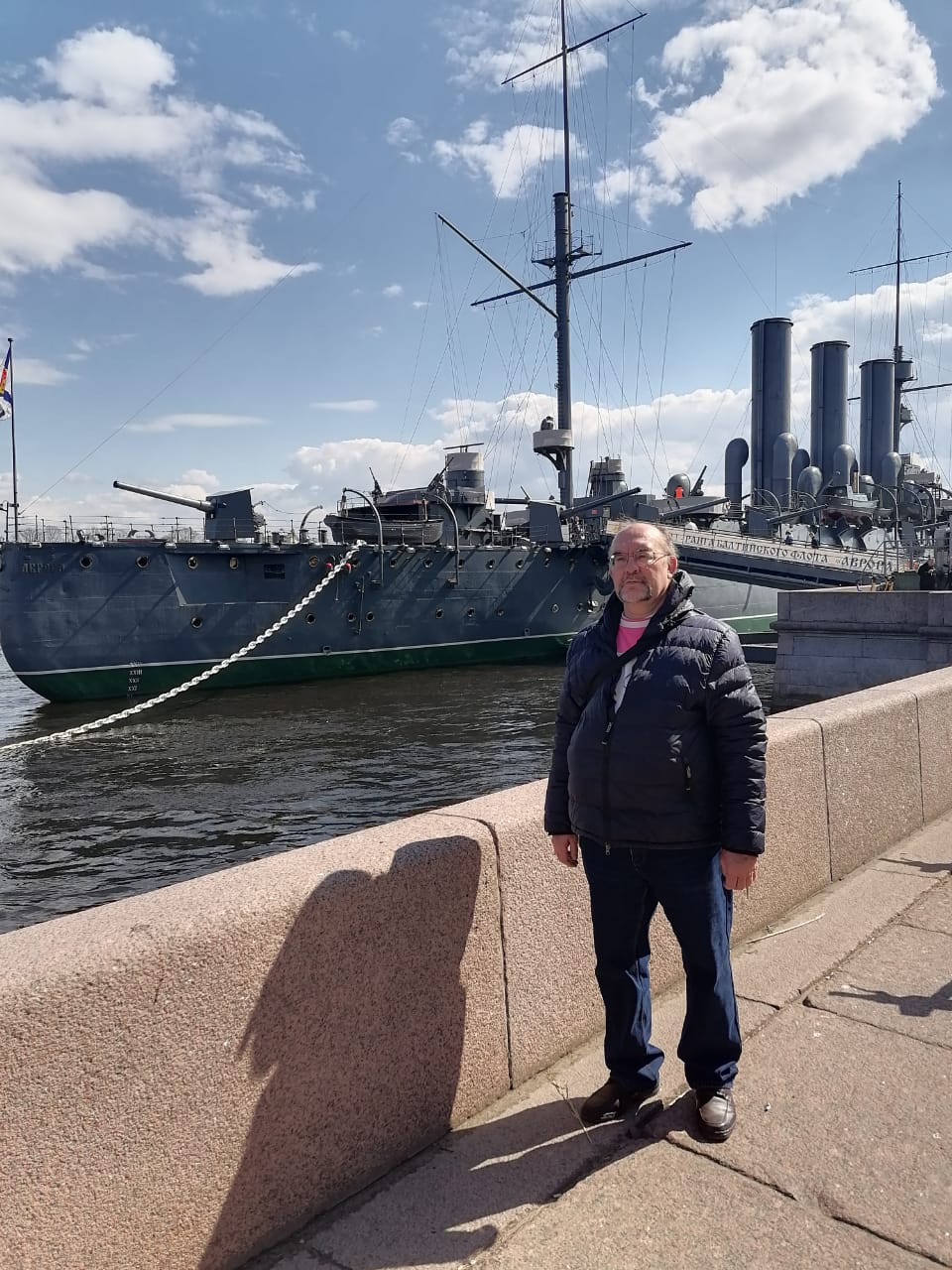 